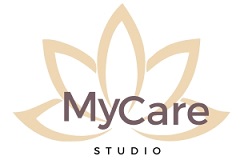 Andrea Jirků, IČ: 679 467 47 Sídlo: Lidická 477, 252 63 Roztoky
info@studiomycare.cz | www.studiomycare.czREKLAMACEKAM POSLATJe se zbožím něco v nepořádku? Stačí vyplnit tento formulář a poslat nám poškozené zboží společně s fakturou zpět. Vaši reklamaci vyřídíme a dáme vám vědět možnosti dalšího postupu.Studio MyCareJugoslávských partyzánů 635/18 
160 00 Praha 6Číslo objednávky:POPIS VADYPreferovaný způsob vyřízení reklamace:Oprava __  Výměna __  Vrácení peněz __MOJE UDAJEPOTVRZENÍJméno: Příjmení:Adresa: Telefon: E-mail: Číslo účtu: Dne: Podpis: